Základní škola Česká Třebová, Ústecká uliceÚstecká 160, 560 03 Česká Třebová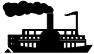 ZŠ ParníkŽádost o uvolnění žáka/žákyně z vyučování                                                   Zákonný zástupce  Jméno a příjmení: _______________________________________________________ Adresa:  _______________________________________________________  Žák/žákyně  Jméno a příjmení, třída: _______________________________________________________ Žádám o uvolnění z vyučování dne ________________________ od_____________ do _____________ z důvodu   ___________________________________________________(např. návštěva lékaře, preventivní prohlídka, apod.) Žáka si vyzvedne tato pověřená zletilá osoba: _______________________ Prohlašuji, že jsem si vědom/a možných důsledků absence žáka/žákyně na průběhu vzdělávání a nezbytnosti doplnění zameškaných povinností za období absence dle pokynů jednotlivých vyučujících.   Beru na vědomí, že okamžikem odchodu dítěte z prostoru školy z jakýchkoliv důvodů přebírám veškerou právní odpovědnost vyplývající z povinnosti dohledu nad dítětem.   V ________________________ dne ___________podpis zákonného zástupce  ______________________________   Základní škola Česká Třebová, Ústecká uliceÚstecká 160, 560 03 Česká TřebováZŠ ParníkŽádost o uvolnění žáka/žákyně z vyučování                                                   Zákonný zástupce  Jméno a příjmení: _______________________________________________________ Adresa:  _______________________________________________________  Žák/žákyně  Jméno a příjmení, třída: _______________________________________________________ Žádám o uvolnění z vyučování dne ________________________ od_____________ do _____________ z důvodu   ___________________________________________________(např. návštěva lékaře, preventivní prohlídka, apod.) Žáka si vyzvedne tato pověřená zletilá osoba: _______________________ Prohlašuji, že jsem si vědom/a možných důsledků absence žáka/žákyně na průběhu vzdělávání a nezbytnosti doplnění zameškaných povinností za období absence dle pokynů jednotlivých vyučujících.   Beru na vědomí, že okamžikem odchodu dítěte z prostoru školy z jakýchkoliv důvodů přebírám veškerou právní odpovědnost vyplývající z povinnosti dohledu nad dítětem.   V ________________________ dne ___________podpis zákonného zástupce  ______________________________   